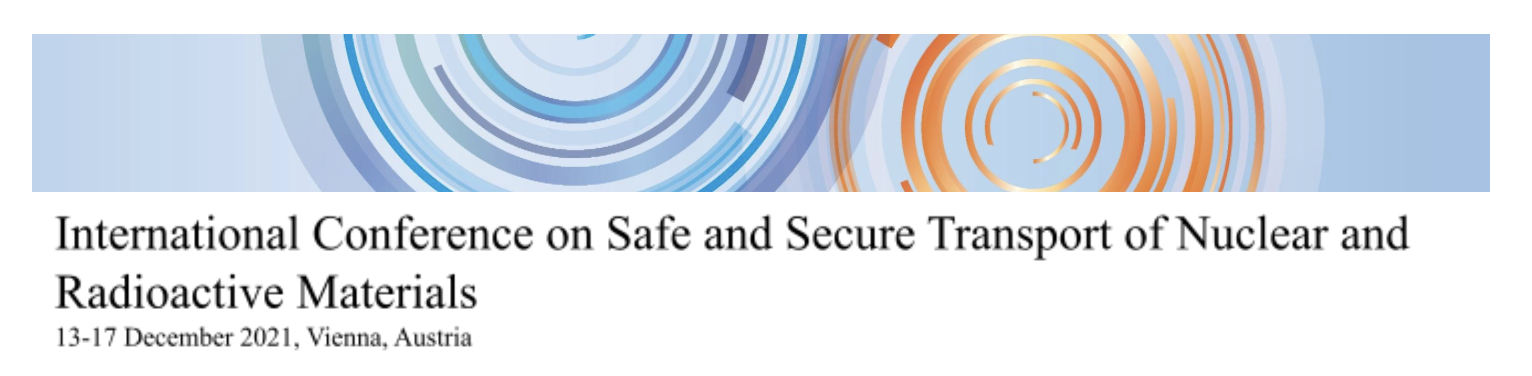 BIOGRAPHICAL SUMMARY FOR SPEAKERSignature:Please complete and return this form by email to:I.Ostrouska@iaea.org and A.Dervoz@iaea.orgSubject: CN-280 Release FormNAME:PAPER TITLE:AFFILIATION/COMPANY:SHORT BACKGROUND FOR INTRODUCTION: